«Болашақ»  тобыКөптен күткен жазғы демелас та басталды. Ал жазғы демелысты достарыңмен бірге лагерьде өткізгенге не жетсін! Сонымен, бүгін мектеп ішіндегі профильдік жазғы лагердің алғашқы күні.Алғашқы күн таңғы жаттығудан басталды. Жалпылагерьлік жаттығу жасап болғаннан кейін әр топ өз кабинеттеріне барып балалар өзара танысты. Танысу рәсімі қызықты болу үшін  ойын  жүргізілді. Әр оқушы орнынан тұрып, өз атын айтады да дыбыс береді немесе қимыл жасайды, ал кейінгі оқушы соны қайталай отырып өз қимылын жасайды. Танысып болғаннан кейін лагерьде топ болып экскурсиялар, саяхаттар, мұражайлар мен кинотеатрларға шығу жіне т.б. шараларда өзін-өзі ұстау, қоғамдық көліктер мен қоғамдық жерлер ережесі туралы, өрт пен су маңында өзін-өзі ұстау ережелері жайлы қауіпсіздік техникасы бойынша түсіндіріліп, арнайы журналдарға қол қойылды. Лагерьдің алғашқы күнінің тағы бір қызықты сәті – «Ертіс синима» кинотеатрына бардық. «Старк» балаларға арналған 3D форматында мультфильмі көрсетілді. Әсерге,қызыққа толы болды. Кинотеатрдан кейін топқа оралып өз бағытымыз бойынша – қазақ тілінен сабақ болды. Оқушыларға қызықты болу үшін топарға бөліп, өзара пікір алмасу түрінде өткізілді. Кинотеатрдан естелік!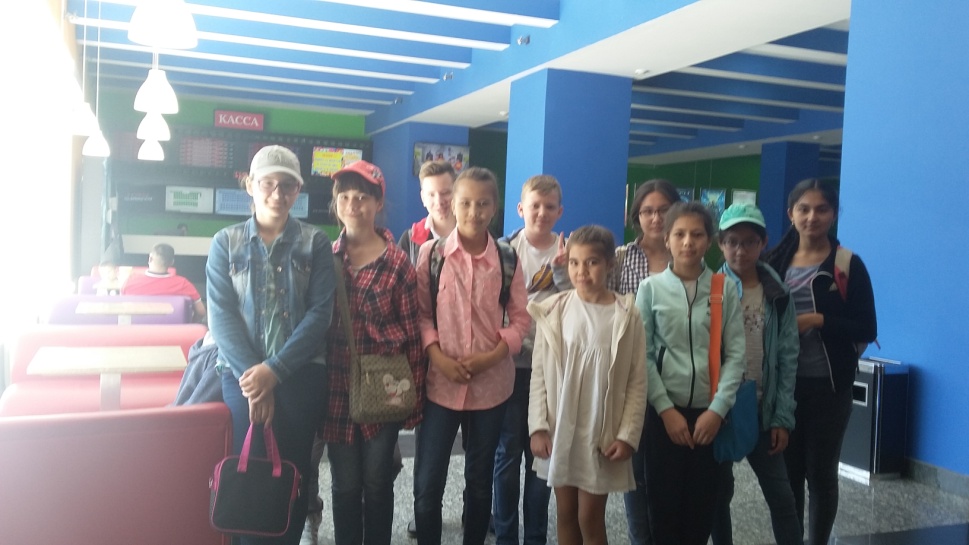 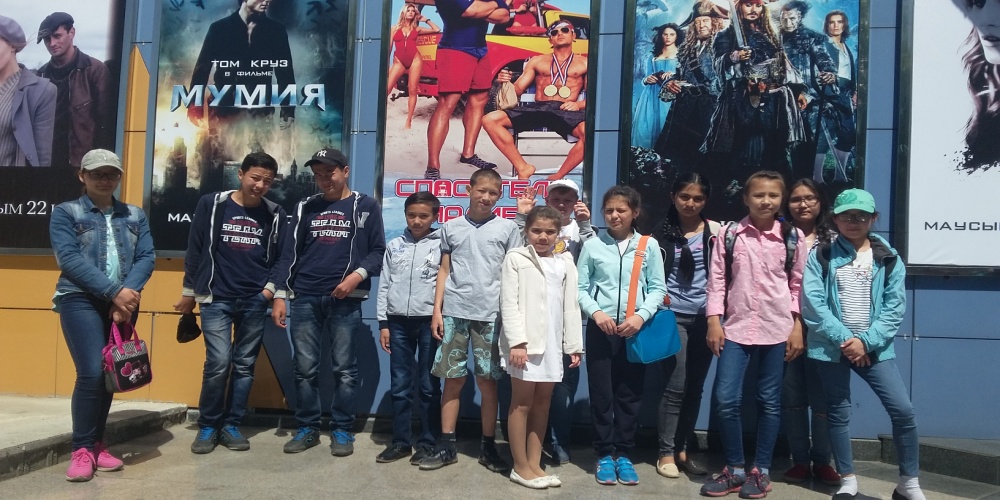 